SREDA, 15.4.2020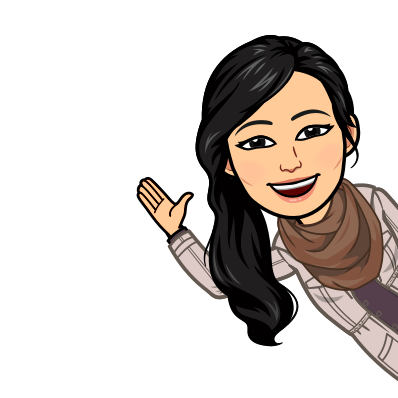 Pred tabo je čisto pravi športni dan v naravi.Potrebuješ: športna oblačila, športno ali pohodno obutev, če imaš, uporabi sredstvo proti klopom, plastenko vode, nekaj za pod zob, list, na katerega si napišite vse, kar boste morali poiskati, vrečko ali nahrbtnik, kamor boš spravil zaklade ter malce domišljije in velikooo, velikooo dobre volje.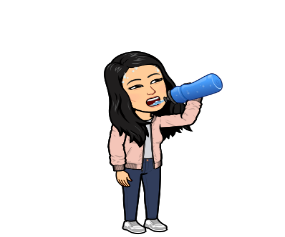 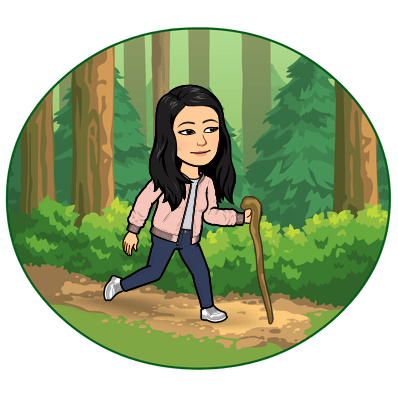 Kam moram po gozdni zaklad?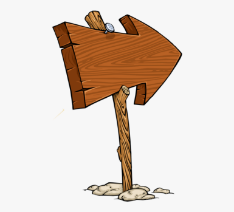 Svetujem ti, da se odpraviš v gozd ali greš po kakšni pohodni poti, ki ni polna ljudi. Verjamem, da ti možgančki že delujejo, kam se boš odpravil. Kako bo moja naloga opravljena?Ko najdeš vsaj 12 gozdnih zakladov, ti priporočam, da najdeš primeren prostor (uporabi malce domišljije in izvirnosti). Zaklade razstavi in lepo prosi starše, da te z njimi slikajo. Sliko mi pošlji, skupaj s kratkim opisom na moj e-mail. Pohod lahko izvedete tudi čez vikend (ko bodo imeli starši čas ali katerikoli dan v tednu). 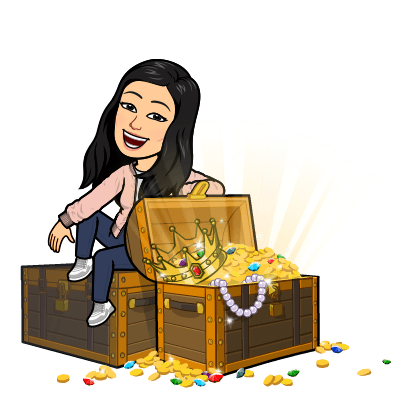 Gozdni zakladi, ki jih moraš poiskati: poišči nekaj zelenegapoišči nekaj, kar cvetipoišči nekaj ravnega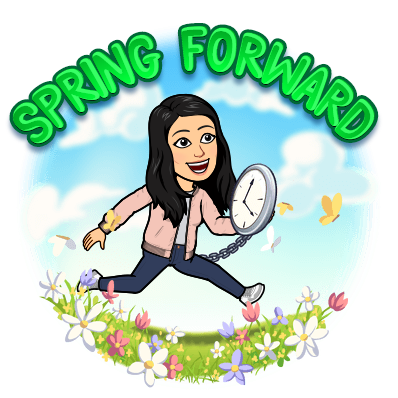 poišči nekaj hrapavegapoišči 3 različne drevesne listepoišči nekaj težkegapoišči nekaj, kar ima trnjepoišči zdravilno rastlinopoišči zanimivo vejo ali palico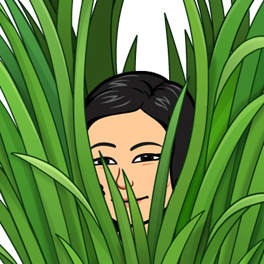 poišči nekaj, na kar lahko zaigrašpoišči čim večji storžpoišči nekaj okroglega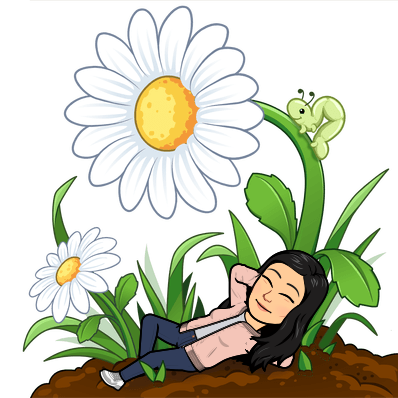 poišči majhen, zanimiv kamenpoišči nekaj rjavegapoišči nekaj, kar je tebi všečČE ŽELIŠ, LAHKO OPRAVIŠ ŠE NASLEDNJE IZZIVE1. Izziv:Narediti piščalko iz leske.   2. izziv: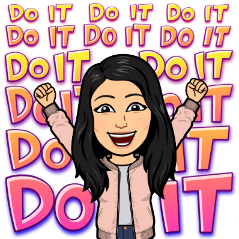 Narediti venček iz marjetic.3. izziv: Narediti stoličko iz stebel tropotca. 4. izziv: Zapiskati na bilko trave.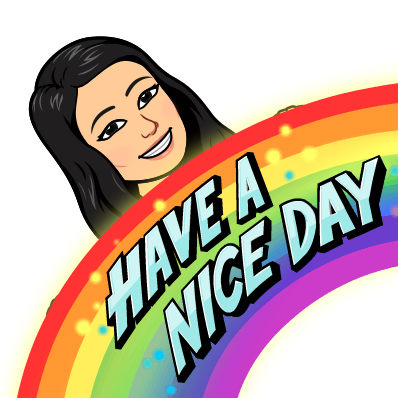 